Протоиерей Вадим Андреевич ПОЛИКОПА	21 апреля 1973 г.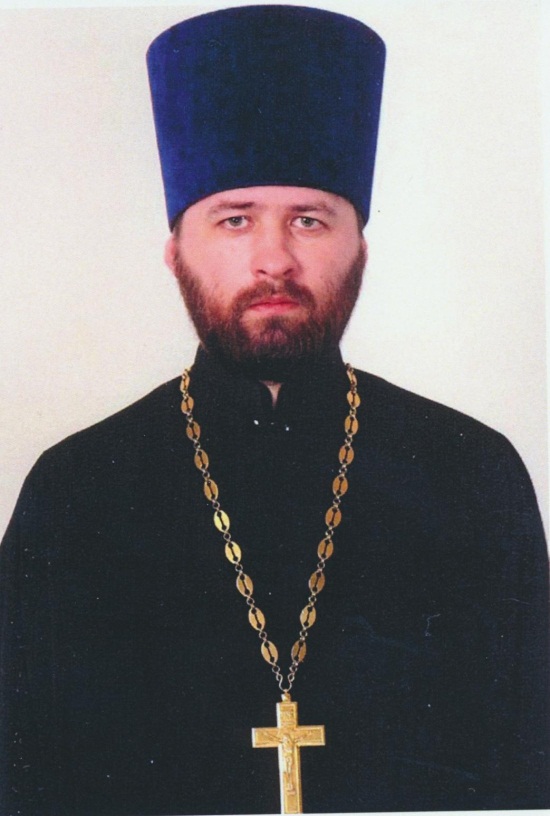 Штатный клирикХрам Смоленской иконы Божией Матери в Фили-ДавыдковеСветское образованиесреднееДуховное образование 1993 г. – Московская Духовная Семинария1997 г. – МДА  2014 г. – курс повышения квалификации Московская Духовная Академия РПЦХиротонисан31 марта 1996 г. в сан диакона9 октября 1996 г. в сан пресвитераДень тезоименитства22 апреляНаградыИерархические (богослужебные награды):          1996 г. – набедренник;         1997 г. – камилавка;         2000 г. – наперсный крест;         2006 г. – сан протоиерея;          2011 г. – палица;         2017 г. – крест с украшениями;Церковные награды (Патриаршая грамота, ордена, медали):          не имеет.